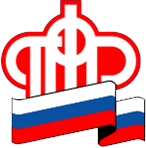 Пресс-релиз7 августа  2018Реорганизация НПФ: бояться не нужно, нужно знать, что делать	В 2018 году несколько крупных негосударственных пенсионных фондов начали реорганизацию. Причины разные, но волноваться о сохранности ваших пенсионных накоплений нет повода. В течение 30 рабочих дней ваш страховщик должен сообщить о реорганизации на своем сайте и направить вам уведомление.	Если вы решите сменить страховщика, обратитесь с заявлением о досрочном переходе в любое Управление ПФР. Заявление должно быть подано с пометкой «в связи с реорганизацией» до окончания реорганизации вашего НПФ.	Ознакомиться со списком НПФ, включенных в систему гарантирования, вы можете на сайте агентства страхования вкладов www.asv.org.ru/pension/list_npf/ или на сайте ПФР.	В случае удовлетворения заявления о смене страховщика, Пенсионный фонд России внесет соответствующие изменения в единый реестр застрахованных лиц и передаст средства пенсионных накоплений без потери инвестиционного дохода до 31 марта года, следующего за годом подачи заявления.УПФР в Тихвинском районе Ленинградской области (межрайонное).